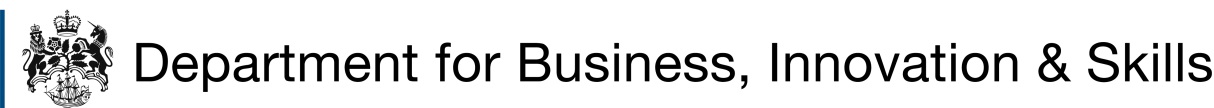 BIS regularly conducts internal analysis of the Labour Force Survey (LFS). The most recent LFS release (from Q1 2014) was used to calculate the proportion of jobs in each Government Office Region which are classified as ‘high-skill’. The results follow:Table 1. High-skill (SOC Levels 1-3) Jobs as a Proportion of Total Jobs for People Aged 16-64, By Government Office RegionFigures cover England only.Source: BIS analysis of Labour Force Survey microdata, January-March 2014 & 2008.Definitions:‘High-skill jobs’:	Occupations which are classified under Standard Occupational Classification (SOC2010) System levels 1-3© Crown copyright 2014 You may re-use this information (not including logos) free of charge in any format or medium, under the terms of the Open Government Licence. To view this licence, visit www.nationalarchives.gov.uk/doc/open-government-licence/ This publication is also available on our website at www.gov.uk/bis Government Office RegionProportion of Jobs Which are High-SkillTyne & Wear37%Rest of North East33%Greater Manchester40%Merseyside41%Rest of North West43%South Yorkshire36%West Yorkshire42%Rest of Yorkshire & Humberside39%East Midlands40%West Midlands Metro. County37%Rest of West Midlands42%East of England46%Inner London63%Outer London48%South East50%South West44%